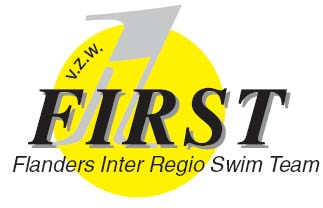 FIRST – SWIMMEETING 02 en 03 MEI 2015VOORINSCHRIJVINGSFORMULIER Club 				……………………………………………………………….Verantwoordelijke 		……………………………………………………………….Adres 				……………………………………………………………….				……………………………………………………………….telefoon – gsm nummer	……………………………………………………………….Email				……………………………………………………………….neemt deel aan de swimmeeting op 02 en 03 mei 2015neemt niet deelvermoedelijk aantal zwemmers : 	……………………..handtekening			………………………………….terug te sturen vóór 15 maart 2015 naarHurtekant JohanGeraardsbergsesteenweg 140 – 9090 Gontrodejohanhurtekant@euphonynet.be+ 32 9 252 38 05 – + 32 495 94 97 93